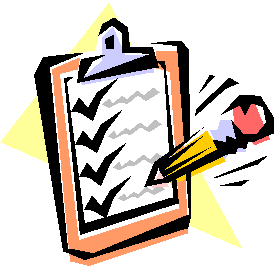 Biotechnologies Diversité génétique des peupliersProjet génome à l’école 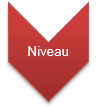 2nde EDE biotechnologies et SVTTSTL Biotechnologies et CBSV2nde EDE biotechnologies et SVTTSTL Biotechnologies et CBSV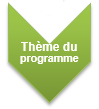  Initiation à la biologie moléculaire et génie génétiqueLe phénotype d’un individu est lié à l’expression de son génotype  Initiation à la biologie moléculaire et génie génétiqueLe phénotype d’un individu est lié à l’expression de son génotype 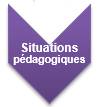 AT biotechnologies Cours CBSVAT biotechnologies Cours CBSVAT biotechnologies Cours CBSV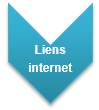 Lien : 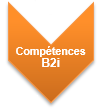 Domaine 1 : s'approprier un environnement informatique de travailDomaine 3 : créer, produire, traiter, exploiter des donnéesDomaine 4 : s'informer et se documenterDomaine 1 : s'approprier un environnement informatique de travailDomaine 3 : créer, produire, traiter, exploiter des donnéesDomaine 4 : s'informer et se documenterDomaine 1 : s'approprier un environnement informatique de travailDomaine 3 : créer, produire, traiter, exploiter des donnéesDomaine 4 : s'informer et se documenter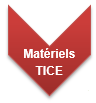 Un poste PC par binômeUne connexion internetLogiciel PDF Reader à jourUn poste PC par binômeUne connexion internetLogiciel PDF Reader à jour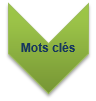 Phénotype, génotype, PCR, snp, phylogéniePhénotype, génotype, PCR, snp, phylogéniePhénotype, génotype, PCR, snp, phylogénieActivité 1:Découvrir la diversité phénotypique des peupliers ObjectifReconnaissance des peupliers et construction d’une échantillothèque DuréeSortie sur le terrain 3x 1h30 –EDE 2nde ConsignesExtraire des informations en consultant des ressources numériques  Recueillir des échantillons en respectant un code de traçabilité.Réaliser un diaporama Compétences• Extraire et organiser l’information à partir de ressources documentaires numériques• Travail coopératif • Communiquer à l’écrit et à l’oralQuestions / ConsignesRessource numériqueRecueil sur le terrain des échantillons et construction de l’échantillothèque Consulter le document genialy : Diversité phénotypique des peupliers  Comment reconnaître les peupliers ?Quelles sont les utilisations des peupliers ?Présenter aux élèves de TSTL le bilan des recherches sous format de votre  choix (film, diaporama, genialy, prezi…)https://view.genial.ly/5a930f412249a56263e95e64/diversite-phenotypique-des-peupliers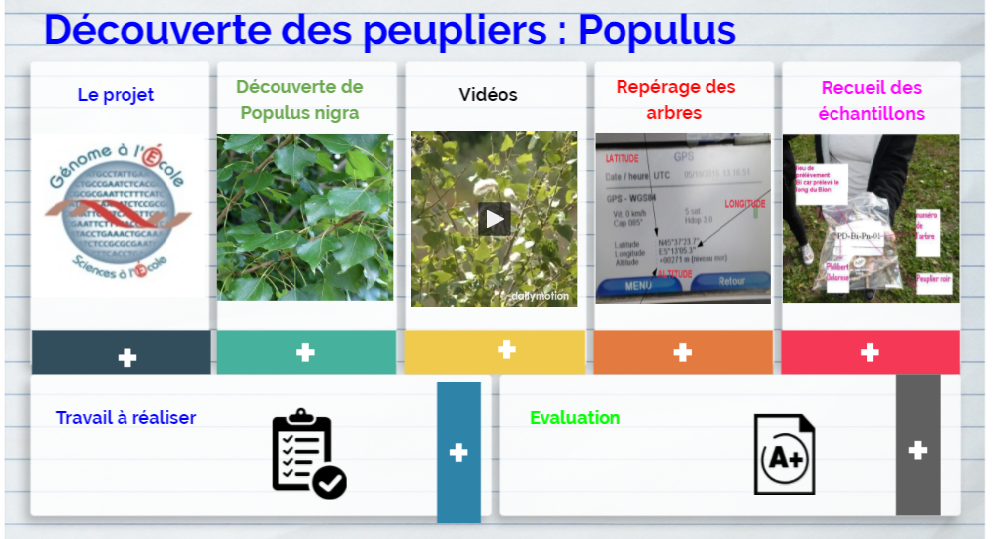 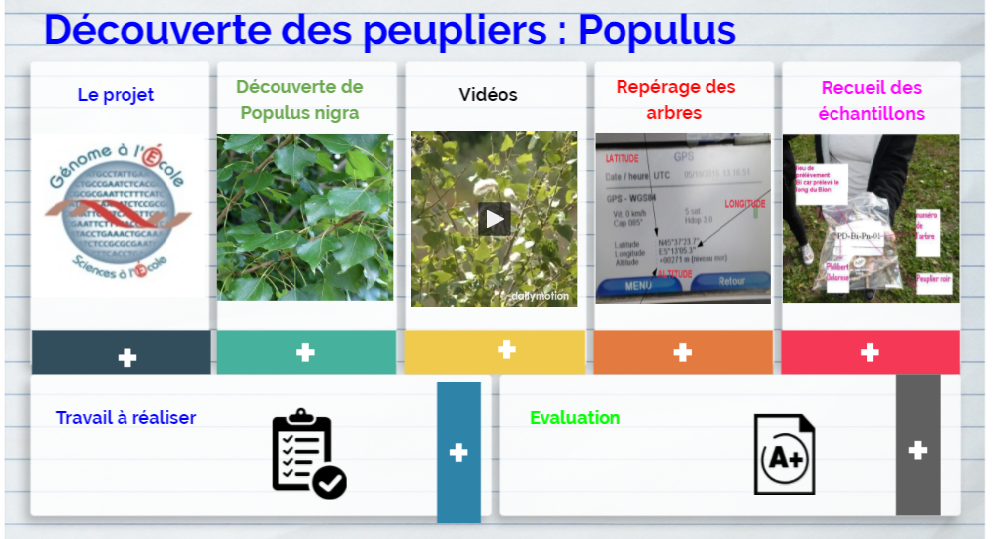 https://fr.padlet.com/francoise_singla_rota_scalabri/perxvbjxmgxpActivité 2:Structure de l’ADNObjectifRéinvestir des connaissances acquises en CBSVDurée2h + 1h en APConsignes Mémoriser par répétition en construisant  des cartes mémoire « flash card »CompétencesMobiliser les connaissancesQuestions / ConsignesRessource numériqueVérifier les connaissances acquises en CBSV sur la structure de l’ADN et le polyallélisme  à partir de la vidéo et d’un jeu de cartes virtuelles (Flash cards)En ilôts de 4 élèves,  construire une série de 10    Questions/Réponses sur le mur collaboratifFaire valider les Q/R et réaliser le jeu de cartes  sous format numériquehttps://padlet.com/francoise_singla_rota_scalabri/rr0elmpmwhba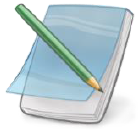 Votre avis nous intéresse, merci de répondre aux enquêtes concernant ce scénarioVotre avis nous intéresse, merci de répondre aux enquêtes concernant ce scénarioElève, cliquer iciProfesseur, cliquer iciActivité 3:Etude génotypique des échantillons ObjectifComprendre les étapes de l’extraction et amplification de l’ADN DuréeAT biototechnologies TSTL : 2 h+3 h+2hConsignesAnalyse et réalisation des techniques CompétencesMobiliser les connaissancesQuestions / ConsignesRessource numériqueHors classe , consulter le document génialy  en ligne présentant  les étapes de l’extraction et  de l’amplification de l’ADN végétal et faire l’autoévaluation sur learningapps :Amplification de l’ADN par PCREn classe, consulter le lien padlet et réaliser le travail de réflexion en lien avec les fiches protocoles  de l’activité technologique Réaliser les techniques par binôme. Présenter le travail réalisé  sur les échantillons aux élèves de la classe de 2ndehttps://view.genial.ly/5a8ecbd49d902140f4973824/etude-de-la-diversite-genetique-de-populus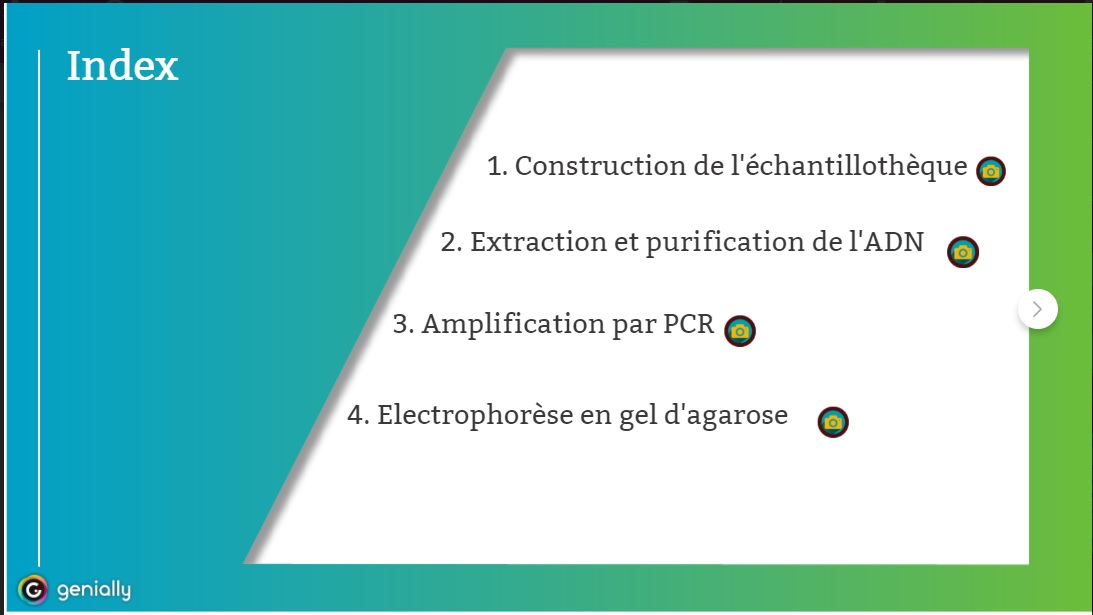 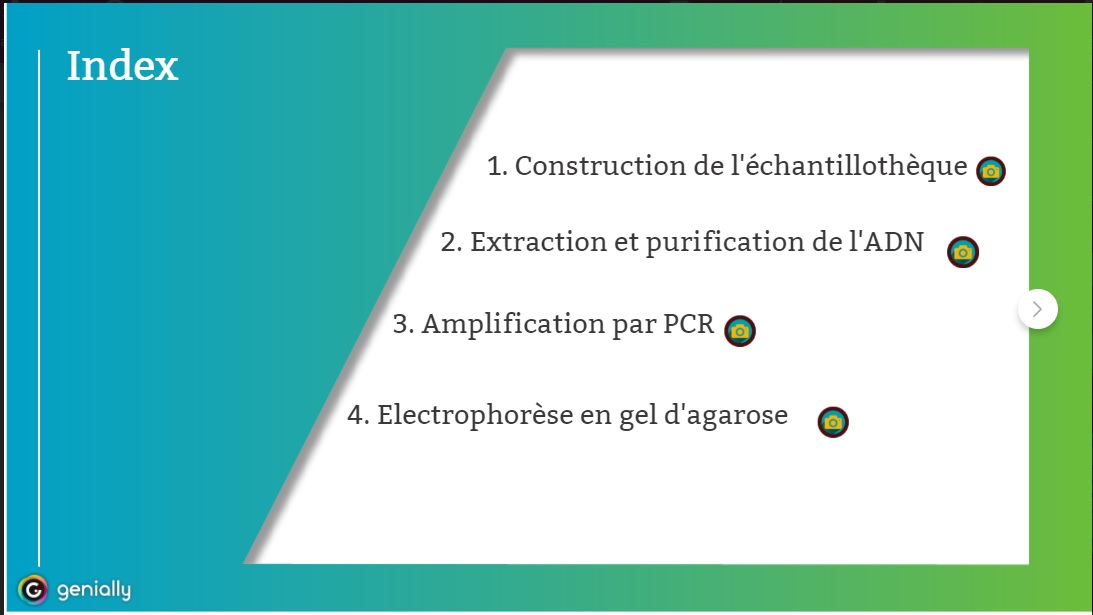 https://fr.padlet.com/francoise_singla_rota_scalabri/perxvbjxmgxphttps://learningapps.org/view5042478Votre avis nous intéresse, merci de répondre aux enquêtes concernant ce scénarioVotre avis nous intéresse, merci de répondre aux enquêtes concernant ce scénarioElève, cliquer iciProfesseur, cliquer iciActivité 4:Bioinformatique Construction d’un arbre phylogénétique. ObjectifIdentifier le genre de peuplier séquencé par bioinformatique  Durée30 min AT TSTL + (1h  si présentation aux classes  de 2nde)ConsignesUtiliser le logiciel phylogeny.fr  pour identifier le genre de peuplier séquencéCompétencesMobiliser les connaissancesExtraire et organiser l’information à partir de ressources  numériquesQuestions / ConsignesRessource numériqueL’objectif est de construire un arbre phylogénétique à l’aide de l’outil bioinformatique afin  de positionner sur une carte topographique les échantillons recueillis.Les amplicons ont été  envoyés au génoscope d’Evry. Après séquençage  les séquences nucléotidiques  sont communiquées au lycée.Sur le padlet  suivre la procédure opératoire  de l’utilisation des outils bioinformatiques ( phylogeny, NCBI) pour construire l’arbre phylogénétique des échantillonsEn lien avec le cours de CBSV , analyser les arbres obtenus ( Donner sens des nœuds internes, externes, distance..) pour établir des liens de parenté.Lien   pour l’étude des séquences :https://fr.padlet.com/francoise_singla_rota_scalabri/perxvbjxmgxphttp://www.phylogeny.fr/index.cgi